[S1 Fig. Spatial patterns of wheat rust outbreaks in Ethiopia in years 2010-2019 (moderate and high incidence cases). (A) stripe rust, (B) wheat stem rust, (C) wheat leaf rust. (A-C: top row): proportion of moderate rust incidence cases (number of surveys with moderate or high incidence scores / total number of surveys) per district; (A-C: bottom row) hot- and cold-spots with respect to the proportion of moderate or high rust incidence cases per district. (D) stripe rust, (E) wheat stem rust, (F) wheat leaf rust. (D-F: top row): proportion of high rust incidence cases (number of surveys with high incidence scores / total number of surveys) per district; (D-F: bottom row) hot- and cold-spots with respect to the proportion of high rust incidence cases per district. Maps created using R as GIS [18-22].		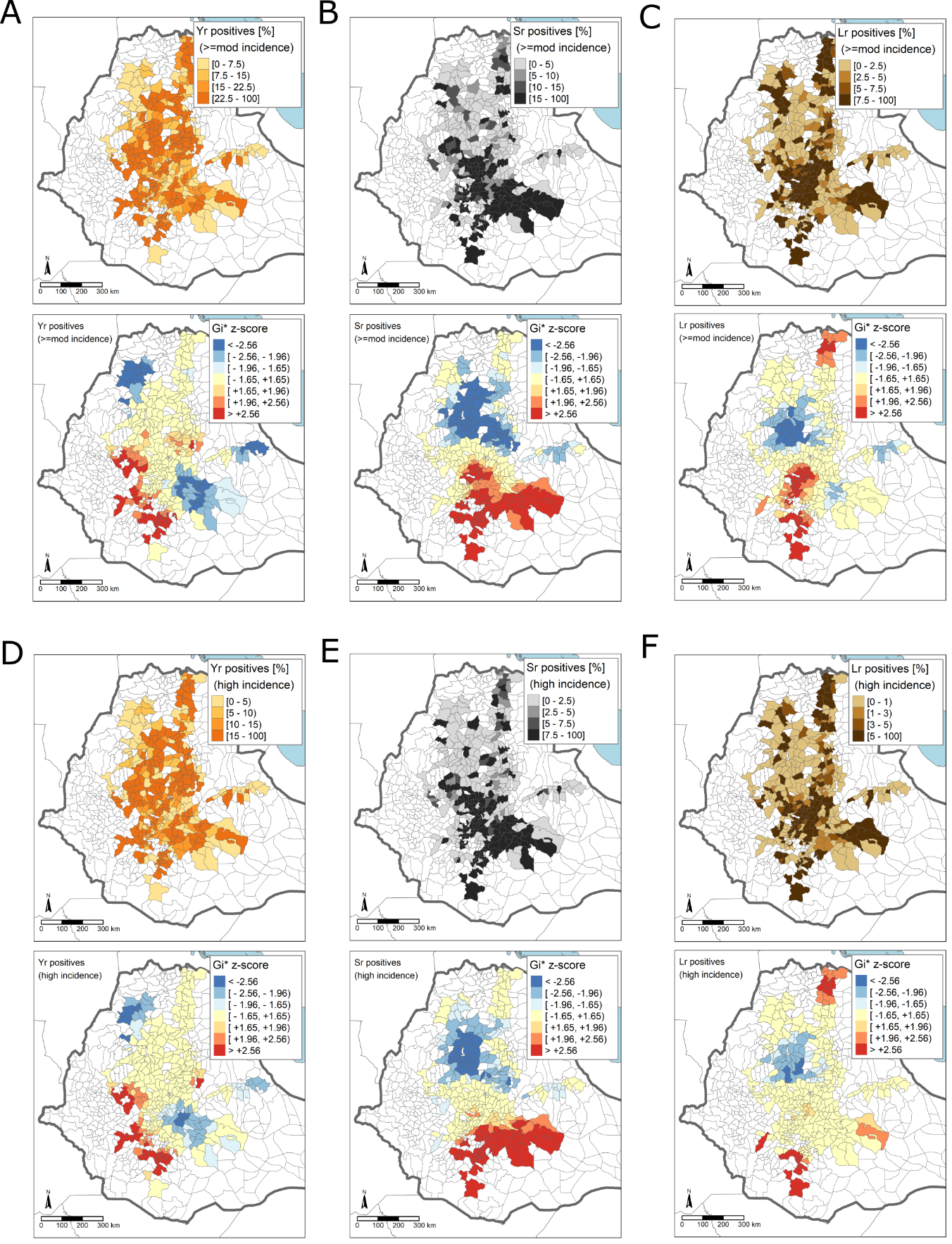 